DISHES AND THEIR ALLERGEN CONTENT – Corporate Buffet DISHES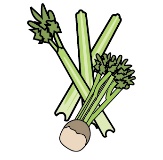 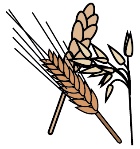 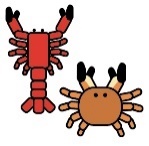 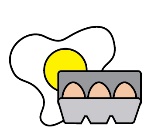 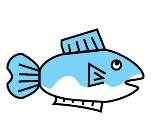 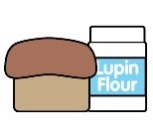 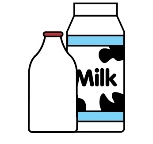 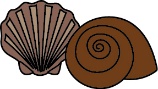 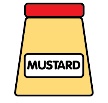 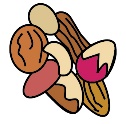 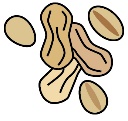 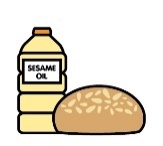 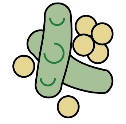 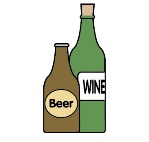 CeleryCereals containing glutenCrustaceansEggsFishLupinMilkMolluscMustardNutsPeanutsSesame seedsSoya DioxideChicken GoujonsXDuck Spring RollsXXVegetable Spring RollsXXXXXHoney Chilli SausagesXXXXFalafel XMMMSamosaXReview date:Reviewed by: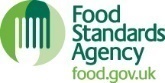 You can find this template, including more information at www.food.gov.uk/allergy